          Civitas Academy Bulletin                       18/09/20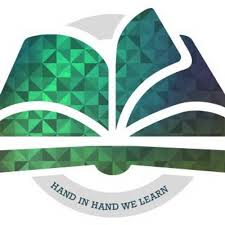 Update from Mr WiederIt continues to be a positive start of the year for the children at Civitas. We all very proud of how the children have returned ready to learn and try their best. We usually have lots of opportunities for families to visit classrooms and participate in various workshops to support their child with learning. Under the current circumstances, we are regrettably unable to do this on site, but we have made the decision to run events virtually via Zoom. This will start off with the opportunity to meet the teachers in your child’s year group. They will share information about the timetable, knowledge organisers for the current topic and homework expectations. There will be an opportunity to ask questions at the end. Staff at the school will also be offering parent workshops on how we teach phonics, Tapestry (used in Reception), Accelerated Reader (used in Y3-5) and MyMaths (used from Y1 to Y5). I have included an events diary at the end of the bulletin, which we will add to over the course of this term.We have also made the decision to update the class page on a weekly basis with work to complete for English and Mathematics in the event that any child is ill or needs to isolate for any reason.  This should make the work easy for families to find. This is a similar system to the one used previously during the school closure period. We are also continuing with the year group email addresses in the event that you need to contact your child’s class teacher. A reminder that these email addresses should not be used for absence notifications. Absence notifications can either be called in on 0118 467 6720, completed on the website or emailed in to office@civitasacademy.co.uk. The exit procedure for children worked successfully last week. A couple of reminders please:Could you have face coverings ready (unless you are exempt) when entering the site.Avoid jumping ahead of others in the queue.Avoid waiting on the pavement on the opposite of the road to the queue. You may wait either in the park opposite or on the pavement socially distanced beyond the speed bump.We are making one change from Monday 21st September. All children in Reception, may enter from 8:55 onwards, providing that they can walk from the main gate to the classroom. If your child requires assistance to walk from the main gate to the classroom, then parents will be allowed on site at 9:10am providing they are wearing a face covering.P.E. KitsWe are still working through the return of P.E. kits.  Thank you for your patience with this. We will continue to allow your child to wear suitable sports clothes on the day that they have P.E. until all outstanding kit has been returned.House Colours for New StartersThese will be allocated and shared with you by the end of the month. For children in Reception with older siblings in the school, the house colour will be the same as the older sibling. In the interim, a plain T-shirt can be worn. A reminder that our P.E. T-shirts can only be ordered via the Brigade website.Your School LotteryAccompanying the bulletin this week is an advertisement for the school lottery that we introduced last year. Players can win up to £25,000 whilst raising funds for the school. Tickets cost £1 per week. Last year we raised £298 via this route, which we will spend on updating our reading books that we send home. Thanks you to all of those that played last year. Details about how to play can be found on the advertisement.LunchesWe would like to apologise for anyone who was unable to book their meal choices on Tucasi last week. This fault has now been resolved. New families to the school should have also now received a link to their account via email. If you require any support with Tucasi, please speak to the office.For school dinners, please could you ensure that orders for the week beginning 28st September are placed by 12pm on Thursday 24th SeptemberA reminder that from Y3 upwards, you will be required to pay for school meals, unless you are eligible for free school meals.For children with packed lunch, please ensure that it is nut-free.COVID-19 Symptoms ProcedureA reminder that the main symptoms of coronavirus are:a high temperature – this means you feel hot to touch on your chest or back (you do not need to measure your temperature)a new, continuous cough – this means coughing a lot for more than an hour, or 3 or more coughing episodes in 24 hours (if you usually have a cough, it may be worse than usual)a loss or change to your sense of smell or taste – this means you've noticed you cannot smell or taste anything, or things smell or taste different to normalMost people with coronavirus have at least 1 of these symptoms. If you or your child present with these symptoms, you must not attend school and should arrange to get a coronavirus test. You should stay at home and do not have visitors until you get a test result-only leave your home to have a test. Anyone you live with, and anyone in your support bubble, must also stay at home until you get your result.You can book a coronavirus test on the following website:https://www.gov.uk/get-coronavirus-testYou must inform the school if you suspect that you or your child requires a coronavirus test and you should inform us immediately if there is a confirmed case of coronavirus. In the event of a child displaying any symptoms in school, we would move your child to our isolation room and you would be asked to collect, isolate and arrange for a test.In the event of a confirmed case of coronavirus, parents would be informed and the children in the bubble would be required to isolate. Remote home learning would then be provided during that time.Events DiaryParents evening will take place on the week beginning the 9th November. We will make a further announcement about how this will be operated in due course.Date (Time)EventThursday 24th September (4pm)Tapestry Parent Workshop (Zoom)Friday 25th September (4pm)Y5 Meet the Teachers (Zoom)Monday 28th September (4pm)Y2 Meet the Teachers (Zoom)Tuesday 29th September (4pm)Y3 Meet the Teachers (Zoom)Wednesday 30th September (4pm)Y1 Meet the Teachers (Zoom)Thursday 1st October (4pm)Reception Meet the Teachers (Zoom)Friday 2nd October (4pm)Y4 Meet the Teachers (Zoom)Monday 5th October (4pm)Phonics Parent Workshop (Zoom)Thursday 8th October (4pm)MyMaths Parent Workshop (Zoom)Thursday 22nd October (4pm)Accelerated Reader Parent Workshop (Zoom)